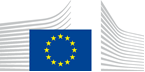 VACANCY NOTICESECONDED NATIONAL EXPERT TO THE EUROPEAN COMMISSION1.	Nature of the tasksSpace technology, data and services have become indispensable in people's lives and play an essential strategic role for Europe. As part of the newly-created DG Defense Industry and Space (DEFIS), Unit DEFIS.C1, "Space Policy", designs and ensures a coherent and overarching EU Space policy, including regulatory aspects, to foster an innovative and globally competitive EU Space ecosystem. It therefore has frequent and direct contacts with space stakeholders, Member States, the European Space Agency (ESA), the European Union Agency for the Space Programme (EUSPA), the European External Action Service, Commission Services and EU Agencies. Unit C1 is a team of policy and legal officers who are working closely with their counterparts in the Council (Council Space Working Party), European Parliament, EUSPA and ESA, and with stakeholders and experts on any matters related to the EU Space Programme, the EU lachers policy, the aerospace ecosystem and the links with any other EU policy, including synergies with defence policy. C1 is also responsible for the Space programme committee - horizontal configuration and the inter-service coordination on space within the CommissionWe propose a position for a national expert with 3-5 years of experience on space policy or in the aerospace ecosystem to contribute to the design of the EU space policy, and the implementation or evaluation of the EU Space programme mainly consisting of the European Earth Observation  (Copernicus), the European Global Navigation Satellite System (Galileo), the European Geostationary Navigation Overlay Service (EGNOS), the Governmental Satellite Communications and secure connectivity, the Space Surveillance and Tracking components, Space research and international space cooperation. Tasks will include contribution to the Unit’s work in improving the competitiveness of the EU aerospace ecosystem, in particular the development and implementation of EU Space Policy under the EU Space Programme, notably in terms of resilience, technological non- dependence, as well in synergies between space and defence.The precise scope of the position will be established taking into account the skills of the retained candidate and the needs of the Unit. 2.	Main qualificationsa) Eligibility criteriaThe following eligibility criteria must be fulfilled by the candidate in order to be seconded to the Commission. Consequently, the candidate who does not fulfil all of these criteria will be automatically eliminated from the selection process.•	Professional experience: at least three years of professional experience in administrative, legal, scientific, technical, advisory or supervisory functions which are equivalent to those of function group AD;•	Seniority: candidates must have at least one year seniority with their employer, that means having worked for an eligible employer as described in Art. 1 of the SNE decision on a permanent or contract basis for at least one year before the secondment; •	Linguistic skills: thorough knowledge of one of the EU languages and a satisfactory knowledge of another EU language to the extent necessary for the performance of the duties. SNE from a third country must produce evidence of a thorough knowledge of one EU language necessary for the performance of his duties.b)	Selection criteriaDiploma - university degree or - professional training or professional experience of an equivalent level  in the field(s) : Air and Space Law Space economics and marketingInternational Relations of Space Organisations and bodiesEarth ObservationSatellite Navigation and Global PositioningSpace Situational AwarenessSpace researchProfessional experience-	Knowledge and experience in the development of EU or national space policy and/or the implementation of the EU space programme, mainly in relation to the European Earth Observation (Copernicus), the European Global Navigation Satellite System (Galileo), the European Geostationary Navigation Overlay Service (EGNOS), the Governmental Satellite Communications and secure connectivity, the Space Surveillance and Awareness components, space research [and/or] international space law and cooperation.-	Knowledge [and/or] experience in the procurement of EU space systems and associated services. -	Knowledge of the evolution of the EU space infrastructures and space-based services [and/or] experience with the uptake of EU space data and services-	Good communication and drafting skills in English.Personal Security Clearance to access EU Classified Information up to SECRET UE/EU SECRET classification level is required; if not yet in possession, the request will be initiated upon entry into service. Language(s) necessary for the performance of dutiesExcellent spoken and written English.3.	Submission of applications and selection procedureCandidates should send their application according to the Europass CV format (http://europass.cedefop.europa.eu/en/documents/curriculum-vitae) in English, French or German only to the Permanent Representation / Diplomatic Mission to the EU of their country, which will forward it to the competent services of the Commission within the deadline fixed by the latter. The CV must mention the date of birth and the nationality of the candidate. Not respecting this procedure or deadlines will automatically invalidate the application.Candidates are asked not to add any other documents (such as copy of passport, copy of degrees or certificate of professional experience, etc.). If necessary, these will be requested at a later stage. Candidates will be informed of the follow-up of their application by the unit concerned.4.	Conditions of the secondmentThe secondment will be governed by the Commission Decision C(2008)6866 of 12/11/2008 laying down rules on the secondment to the Commission of national experts and national experts in professional training (SNE Decision).The SNE will remain employed and remunerated by his/her employer during the secondment. He/she will equally remain covered by the national social security system. Unless for cost-free SNE, allowances may be granted by the Commission to SNE fulfilling the conditions provided for in Art. 17 of the SNE decision. During the secondment, SNE are subject to confidentiality, loyalty and absence of conflict of interest obligations, as provided for in Art. 6 and 7 of the SNE Decision.If any document is inexact, incomplete or missing, the application may be cancelled.Staff posted in a European Union Delegation are required to have a security clearance (up to SECRET UE/EU SECRET level according to Commission Decision (EU, Euratom) 2015/444 of 13 March 2015, OJ L 72, 17.03.2015, p. 53).The selected candidate has the obligation to launch the vetting procedure before getting the secondment confirmation.5.	Processing of personal dataThe selection, secondment and termination of the secondment of a national expert requires the Commission (the competent services of DG HR, DG BUDG, PMO and the DG concerned) to process personal data concerning the person to be seconded, under the responsibility of the Head of Unit of DG HR.DDG.B4. The data processing is subject to the SNE Decision as well as the Regulation (EU) 2018/1725. Data is kept by the competent services for 10 years after the secondment (2 years for not selected or not seconded experts).You have specific rights as a ‘data subject’ under Chapter III (Articles 14-25) of Regulation (EU) 2018/1725, in particular the right to access, rectify or erase your personal data and the right to restrict the processing of your personal data. Where applicable, you also have the right to object to the processing or the right to data portability.You can exercise your rights by contacting the Data Controller, or in case of conflict the Data Protection Officer. If necessary, you can also address the European Data Protection Supervisor. Their contact information is given below.Contact informationThe Data ControllerIf you would like to exercise your rights under Regulation (EU) 2018/1725, or if you have comments, questions or concerns, or if you would like to submit a complaint regarding the collection and use of your personal data, please feel free to contact the Data Controller, HR.DDG.B.4, HR-MAIL-B4@ec.europa.eu.The Data Protection Officer (DPO) of the CommissionYou may contact the Data Protection Officer (DATA-PROTECTION-OFFICER@ec.europa.eu) with regard to issues related to the processing of your personal data under Regulation (EU) 2018/1725.The European Data Protection Supervisor (EDPS)You have the right to have recourse (i.e. you can lodge a complaint) to the European Data Protection Supervisor (edps@edps.europa.eu) if you consider that your rights under Regulation (EU) 2018/1725 have been infringed as a result of the processing of your personal data by the Data Controller.To the attention of candidates from third countries: your personal data can be used for necessary checks.Post identification:(DG-DIR-UNIT)DEFIS-C-1Head of Unit:Email address:Telephone:Number of available posts:Suggested taking up duty:Suggested initial duration:Place of secondment:Paraskevi Papantoniouparaskevi.papantoniou@ec.europa.eu +322298484413rd quarter 2022 2 years1 Brussels   Luxemburg   Other: ……………..    With allowances                     Cost-freeThis vacancy notice is also open to    the following EFTA countries :
	 Iceland   Liechtenstein   Norway   Switzerland
	 EFTA-EEA In-Kind agreement (Iceland, Liechtenstein, Norway)
    the following third countries:
    the following intergovernmental organisations:This vacancy notice is also open to    the following EFTA countries :
	 Iceland   Liechtenstein   Norway   Switzerland
	 EFTA-EEA In-Kind agreement (Iceland, Liechtenstein, Norway)
    the following third countries:
    the following intergovernmental organisations: